заявление-анкета НА ПОЛУЧЕНИЕ МИКРОЗАЙМА для индивидуальных предпринимателей1. ПАРАМЕТРЫ микрозайма2. Сведения о ЗАЕМЩИКЕ (заявителе)3. СВЕДЕНИЯ О БЕНЕФИЦИАРНЫХ ВЛАДЕЛЬЦАХ 4. Сведения о поручителе 5. Сведения о предлагаемом обеспечении6. Сведения об имуществе 7. КРЕДИТНАЯ ИСТОРИЯ (ТЕКУЩИЕ кредиты/ЗАЙМЫ, договоры лизинга)  8. ИНФОРМАЦИЯ О КОНТРАГЕНТАХ Информация, приведенная в настоящем заявлении-анкете, является полной и достоверной.1. Я, ____________________________________________________________ _____ (указывается Ф.И.О индивидуального предпринимателя или представителя юридического лица, действующего по доверенности, его адрес, номер основного документа, удостоверяющего его личность, сведения о дате выдачи указанного документа и выдавшем его органе, реквизиты доверенности или иного документа, подтверждающего полномочия этого представителя), в соответствии со ст. 9 Федерального закона от 27.07.2006 № 152-ФЗ «О персональных данных» подтверждаю достоверность информации и выражаю НКО «ФСКМСБ МКК» Юридический адрес: 190000, г. Санкт-Петербург, Вознесенский пр-кт, д. 16. ИНН 7838029258, ОГРН 1077800029383, КПП 783801001 (далее – МФО) согласие на обработку указанных в заявлении-анкете персональных данных (сведения, содержащиеся в паспорте, ИНН, СНИЛС, адрес регистрации (фактического места жительства), контактная информация (телефон, адрес электронной почты)) в целях получения микрозайма:1) согласие на обработку персональных данных действует с даты подписания настоящего заявления-анкеты в течение 5 (пяти) лет либо до даты подачи письменного заявления об отзыве настоящего согласия;2) обработка персональных данных включает в себя следующие действия с персональными данными: сбор, запись, систематизацию, накопление, хранение, уточнение (обновление, изменение), извлечение, использование, передачу (предоставление, доступ), обезличивание, блокирование, удаление, уничтожение персональных данных, как с использованием средств автоматизации в электронной форме, так и в документальной форме.3) персональные данные, в том числе предоставляемые в отношении третьих лиц, будут обрабатываться смешанным способом, включающим в себя автоматизированную и неавтоматизированную обработку персональных данных, только в целях осуществления и выполнения, возложенных законодательством Российской Федерации на НКО «ФСКМСБ МКК» Юридический адрес: 190000, г. Санкт-Петербург, Вознесенский пр-кт, д. 16. ИНН 7838029258, ОГРН 1077800029383, КПП 783801001 полномочий и обязанностей;4) требование об отзыве настоящего согласия направляется в виде соответствующего письменного заявления на почтовый адрес НКО «ФСКМСБ МКК» Юридический адрес: 190000, г. Санкт-Петербург, Вознесенский пр-кт, д. 16. ИНН 7838029258, ОГРН 1077800029383, КПП 783801001. Согласие считается отозванным по истечении 30 (тридцати) календарных дней с момента получения МФО соответствующего письменного заявления.Настоящим подтверждаю согласие на получение информационных и маркетинговых сообщений от МФО, в том числе о наступлении сроков исполнения обязательств по договору микрозайма, возникновении или наличии просроченной задолженности с указанием суммы и иной информации, связанной с исполнением договора микрозайма, по каналам связи, включая: SMS-оповещение, почтовое отправление, сообщение по электронной почте, сообщение по телефону.Индивидуальный предприниматель ______________ Подпись ______________   ФИО _________________м.п. Дата заполнения заявления-анкеты-: «____» ____________________20___г.С правилами предоставления займов МФО ознакомлен (а). Индивидуальный предприниматель ______________ Подпись ______________   ФИО _________________м.п. Дата: «____»____________________20___г.Настоящим подтверждаем, что вся информация, представленная в настоящем Заявлении – Анкете, является полной и достоверной, не возражаем против проверки МФО данных, содержащихся в анкете в любое время.Индивидуальный предприниматель ______________ Подпись ______________   ФИО _________________м.п. Дата: «____»____________________20___г.Дата заявкиСумма запрашиваемого микрозайма, руб.Срок микрозайма, месяцевОтсрочка уплаты основного долгана _____ мес.на _____ мес.на _____ мес.Цель запрашиваемого микрозайма  Пополнение оборотных средств, а именно ________________________________________________________(укажите конкретную цель использования микрозайма) Покупка основных средств, а именно ________________________________________________________(укажите конкретную цель использования микрозайма) Пополнение оборотных средств, а именно ________________________________________________________(укажите конкретную цель использования микрозайма) Покупка основных средств, а именно ________________________________________________________(укажите конкретную цель использования микрозайма) Пополнение оборотных средств, а именно ________________________________________________________(укажите конкретную цель использования микрозайма) Покупка основных средств, а именно ________________________________________________________(укажите конкретную цель использования микрозайма)ФИО индивидуального предпринимателя Дата рождения Страна рожденияИННИННИННИННМесто рождения СНИЛССНИЛССНИЛССНИЛСГражданствоОГРНИПОГРНИПОГРНИПОГРНИПВид документа, удостоверяющего личность Дата выдачиДата выдачиДата выдачиДата выдачиСерияНомерНомерНомерНомерНаименование органа, выдавшего документКод подразделенияКод подразделенияКод подразделенияАдрес в пределах места нахожденияИндексИндексГород/населенный пунктГород/населенный пунктГород/населенный пунктГород/населенный пунктДом/корпусДом/корпусАдрес в пределах места нахожденияСтранаСтранаРайонРайонРайонРайонКвартираКвартираАдрес в пределах места нахожденияОбласть /республикаОбласть /республикаУлицаУлицаУлицаУлицаФактический адрес (место ведения бизнеса)ИндексИндексГород/населенный пунктГород/населенный пунктГород/населенный пунктГород/населенный пунктДом/корпусФактический адрес (место ведения бизнеса)СтранаСтранаРайонРайонРайонРайонКвартираФактический адрес (место ведения бизнеса)Область /республикаОбласть /республикаУлицаУлицаУлицаУлицаСемейное положение□ Холост / не замужем           □ Женат / замужем           □ Гражданский брак□ Холост / не замужем           □ Женат / замужем           □ Гражданский брак□ Холост / не замужем           □ Женат / замужем           □ Гражданский брак□ Холост / не замужем           □ Женат / замужем           □ Гражданский брак□ Холост / не замужем           □ Женат / замужем           □ Гражданский брак□ Холост / не замужем           □ Женат / замужем           □ Гражданский брак□ Холост / не замужем           □ Женат / замужем           □ Гражданский брак□ Холост / не замужем           □ Женат / замужем           □ Гражданский брак□ Холост / не замужем           □ Женат / замужем           □ Гражданский брак□ Холост / не замужем           □ Женат / замужем           □ Гражданский брак□ Холост / не замужем           □ Женат / замужем           □ Гражданский брак□ Холост / не замужем           □ Женат / замужем           □ Гражданский брак□ Холост / не замужем           □ Женат / замужем           □ Гражданский брак□ Холост / не замужем           □ Женат / замужем           □ Гражданский брак□ Холост / не замужем           □ Женат / замужем           □ Гражданский бракКонтактный телефон Мобильный телефон Мобильный телефон Мобильный телефон Мобильный телефон +7+7+7+7+7+7+7+7E-mail Официальный сайтОфициальный сайтОфициальный сайтОфициальный сайтЧисленность работников (на текущую дату)СезонностьСезонностьСезонностьСезонность Да                                  Нет                               Да                                  Нет                               Да                                  Нет                               Да                                  Нет                               Да                                  Нет                               Да                                  Нет                               Да                                  Нет                               Да                                  Нет                              Наличие просроченной задолженности перед работниками по заработной плате более 3 месяцевНаличие просроченной задолженности перед работниками по заработной плате более 3 месяцевНаличие просроченной задолженности перед работниками по заработной плате более 3 месяцевНаличие просроченной задолженности перед работниками по заработной плате более 3 месяцевНаличие просроченной задолженности перед работниками по заработной плате более 3 месяцевНаличие просроченной задолженности перед работниками по заработной плате более 3 месяцевНаличие просроченной задолженности перед работниками по заработной плате более 3 месяцевНаличие просроченной задолженности перед работниками по заработной плате более 3 месяцевНаличие просроченной задолженности перед работниками по заработной плате более 3 месяцев Да                       Нет Да                       Нет Да                       Нет Да                       Нет Да                       Нет Да                       Нет Да                       НетДоходы (за последний отчетный год), тыс. руб.Расходы (за последний отчетный год),тыс. руб.Наличие лицензии (на право осуществления деятельности, подлежащей лицензированию)Номер лицензииКем выданаКем выданаКем выданаКем выданаНаличие лицензии (на право осуществления деятельности, подлежащей лицензированию)Дата выдачиКем выданаКем выданаКем выданаКем выданаНаличие лицензии (на право осуществления деятельности, подлежащей лицензированию)Вид лицензииСрок действияСрок действияСрок действияСрок действияСистема налогообложения ОСН                           УСН                               НПД                                  ЕСХН                               ПАТЕНТ                         АУСН      ОСН                           УСН                               НПД                                  ЕСХН                               ПАТЕНТ                         АУСН      ОСН                           УСН                               НПД                                  ЕСХН                               ПАТЕНТ                         АУСН      ОСН                           УСН                               НПД                                  ЕСХН                               ПАТЕНТ                         АУСН      ОСН                           УСН                               НПД                                  ЕСХН                               ПАТЕНТ                         АУСН      ОСН                           УСН                               НПД                                  ЕСХН                               ПАТЕНТ                         АУСН      ОСН                           УСН                               НПД                                  ЕСХН                               ПАТЕНТ                         АУСН      ОСН                           УСН                               НПД                                  ЕСХН                               ПАТЕНТ                         АУСН      ОСН                           УСН                               НПД                                  ЕСХН                               ПАТЕНТ                         АУСН      ОСН                           УСН                               НПД                                  ЕСХН                               ПАТЕНТ                         АУСН      ОСН                           УСН                               НПД                                  ЕСХН                               ПАТЕНТ                         АУСН      ОСН                           УСН                               НПД                                  ЕСХН                               ПАТЕНТ                         АУСН      ОСН                           УСН                               НПД                                  ЕСХН                               ПАТЕНТ                         АУСН      ОСН                           УСН                               НПД                                  ЕСХН                               ПАТЕНТ                         АУСН      ОСН                           УСН                               НПД                                  ЕСХН                               ПАТЕНТ                         АУСН     Основной ОКВЭДОписание бизнеса  Описание бизнеса  Описание бизнеса  Описание бизнеса  Описание бизнеса  Описание бизнеса  Описание бизнеса  Описание бизнеса  Описание бизнеса  Описание бизнеса  Описание бизнеса  Описание бизнеса  Описание бизнеса  Описание бизнеса  Описание бизнеса  Описание бизнеса  1.История возникновения бизнеса (в т.ч. источники стартового капитала, эволюция /этапы и динамика развития бизнеса):1.История возникновения бизнеса (в т.ч. источники стартового капитала, эволюция /этапы и динамика развития бизнеса):1.История возникновения бизнеса (в т.ч. источники стартового капитала, эволюция /этапы и динамика развития бизнеса):1.История возникновения бизнеса (в т.ч. источники стартового капитала, эволюция /этапы и динамика развития бизнеса):1.История возникновения бизнеса (в т.ч. источники стартового капитала, эволюция /этапы и динамика развития бизнеса):2.Менеджмент (кол-во человек, принимающих ключевые решения, фактические собственники бизнеса, опыт работы по данному направлению в бизнесе):2.Менеджмент (кол-во человек, принимающих ключевые решения, фактические собственники бизнеса, опыт работы по данному направлению в бизнесе):2.Менеджмент (кол-во человек, принимающих ключевые решения, фактические собственники бизнеса, опыт работы по данному направлению в бизнесе):2.Менеджмент (кол-во человек, принимающих ключевые решения, фактические собственники бизнеса, опыт работы по данному направлению в бизнесе):2.Менеджмент (кол-во человек, принимающих ключевые решения, фактические собственники бизнеса, опыт работы по данному направлению в бизнесе):3.Структура бизнеса (связанные предприятия, их краткое описание/ структура холдинга):3.Структура бизнеса (связанные предприятия, их краткое описание/ структура холдинга):3.Структура бизнеса (связанные предприятия, их краткое описание/ структура холдинга):3.Структура бизнеса (связанные предприятия, их краткое описание/ структура холдинга):3.Структура бизнеса (связанные предприятия, их краткое описание/ структура холдинга):4.Текущая деятельность (описание производимой продукции/ предоставляемой услуги, наличие необходимых лицензий и разрешений, описание сезонности и прочих факторов, способных влиять на продажи, география продаж, количество торговых площадей):4.Текущая деятельность (описание производимой продукции/ предоставляемой услуги, наличие необходимых лицензий и разрешений, описание сезонности и прочих факторов, способных влиять на продажи, география продаж, количество торговых площадей):4.Текущая деятельность (описание производимой продукции/ предоставляемой услуги, наличие необходимых лицензий и разрешений, описание сезонности и прочих факторов, способных влиять на продажи, география продаж, количество торговых площадей):4.Текущая деятельность (описание производимой продукции/ предоставляемой услуги, наличие необходимых лицензий и разрешений, описание сезонности и прочих факторов, способных влиять на продажи, география продаж, количество торговых площадей):4.Текущая деятельность (описание производимой продукции/ предоставляемой услуги, наличие необходимых лицензий и разрешений, описание сезонности и прочих факторов, способных влиять на продажи, география продаж, количество торговых площадей):5.Отраслевая информация (Риски бизнеса и отрасли, основные конкуренты, основные преимущества заемщика):5.Отраслевая информация (Риски бизнеса и отрасли, основные конкуренты, основные преимущества заемщика):5.Отраслевая информация (Риски бизнеса и отрасли, основные конкуренты, основные преимущества заемщика):5.Отраслевая информация (Риски бизнеса и отрасли, основные конкуренты, основные преимущества заемщика):5.Отраслевая информация (Риски бизнеса и отрасли, основные конкуренты, основные преимущества заемщика):ФИО ФИО 1ИНН Доля в уставном капитале, % Вид документа, удостоверяющего личность Дата выдачи Серия, номерКод подразделенияНаименование органа, выдавшего документ 2ИНН Доля в уставном капитале, % Вид документа, удостоверяющего личность Дата выдачи Серия, номер Код подразделенияНаименование органа, выдавшего документ 3ИНН Доля в уставном капитале, % Вид документа, удостоверяющего личность Дата выдачи Серия, номер Код подразделенияНаименование органа, выдавшего документ Юридические лицаЮридические лицаЮридические лицаЮридические лицаЮридические лицаНаименование организацииНаименование организацииНаименование организацииНаименование организацииИНН11112123Физические лицаФизические лицаФизические лицаФизические лицаФизические лицаФ.И.О. Ф.И.О. Дата рожденияАдрес регистрацииИНН11234123Залогодатель (ФИО / Наименование Юр. Лица)Залогодатель (ФИО / Наименование Юр. Лица)Наименование обеспеченияХарактеристика объекта обеспечения (недвижимость - кадастровый номер; автомобиль - марка, VIN номер, год выпуска; оборудование – наименование, год выпуска)Рыночная стоимость, руб.11234123Вид имущества Вид имущества Характеристика имущества (недвижимость - адрес; автомобиль - марка, VIN номер, год выпуска; оборудование – наименование, год выпуска)Рыночная стоимость, руб. 1123123Наименование кредитораНаименование кредитораСуммафинансирования ДатаПолученияДата погашения по договору% ставкаЕжемесячный платежОстаток долга на текущую дату11234567123Обеспечение, предоставленное Заемщиком по действующим обязательствам третьих лицОбеспечение, предоставленное Заемщиком по действующим обязательствам третьих лицОбеспечение, предоставленное Заемщиком по действующим обязательствам третьих лицОбеспечение, предоставленное Заемщиком по действующим обязательствам третьих лицОбеспечение, предоставленное Заемщиком по действующим обязательствам третьих лицОбеспечение, предоставленное Заемщиком по действующим обязательствам третьих лицОбеспечение, предоставленное Заемщиком по действующим обязательствам третьих лицОбеспечение, предоставленное Заемщиком по действующим обязательствам третьих лицВид обеспечения (поручительство/залог)Вид обеспечения (поручительство/залог)За кого предоставлено обеспечениеКому предоставленоРазмер обеспечения, руб.Дата предоставления обеспеченияДата предоставления обеспеченияСрок, на который предоставлено обеспечение, мес.11234556123ПоставщикиПоставщикиПоставщикиПокупателиПокупателиПокупателиНаименование ПоставщикаДоля закупок (в %)Порядок расчетовНаименование покупателяДоля продаж (в %)Порядок расчетов123456123459. Дополнительная информация9. Дополнительная информация9. Дополнительная информация9. Дополнительная информация9. Дополнительная информация9. Дополнительная информация9. Дополнительная информация9. Дополнительная информация9. Дополнительная информацияИмеются ли решения суда, которые предприятие не исполнило?                                    (если да, пояснить)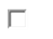 Предъявлены ли к ИП иски гражданского (или арбитражного) судопроизводства?            (если да, пояснить)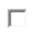 Вводилось ли (или вводится) процедура банкротства (наблюдение, внешнее управление, конкурсное производство, мировое соглашение, ликвидация)?                    (если да, то на каком этапе?)Имеются ли решения суда, которые предприятие не исполнило?                                    (если да, пояснить)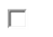 Предъявлены ли к ИП иски гражданского (или арбитражного) судопроизводства?            (если да, пояснить)Вводилось ли (или вводится) процедура банкротства (наблюдение, внешнее управление, конкурсное производство, мировое соглашение, ликвидация)?                    (если да, то на каком этапе?)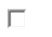 